РЕШЕНИЕЗаслушав информацию заместителя председателя Городской Думы Петропавловск-Камчатского городского округа, председателя Комитета по местному самоуправлению и межнациональным отношениям Иваненко В.Ю.            о необходимости создания рабочей группы по разработке проекта решения Городской Думы Петропавловск-Камчатского городского «О внесении изменений в Решение Городской Думы Петропавловск-Камчатского городского круга от 06.05.2013 № 56-нд «О мерах муниципальной социальной поддержки граждан при оплате жилого помещения и коммунальных услуг на территории Петропавловск-Камчатского городского округа», в соответствии со статьей 17 Регламента Городской Думы Петропавловск-Камчатского городского округа, Городская Дума Петропавловск-Камчатского городского округаРЕШИЛА:1. Создать рабочую группу по разработке проекта решения Городской Думы Петропавловск-Камчатского городского округа «О внесении изменений в Решение Городской Думы Петропавловск-Камчатского городского круга              от 06.05.2013 № 56-нд «О мерах муниципальной социальной поддержки граждан при оплате жилого помещения и коммунальных услуг на территории Петропавловск-Камчатского городского округа» в следующем составе:2. Рабочей группе разработать указанный проект решения и представить                       его Главе Петропавловск-Камчатского городского округа, исполняющему полномочия председателя Городской Думы Петропавловск-Камчатского городского округа, для внесения на рассмотрение очередной сессии Городской Думы Петропавловск-Камчатского городского округа.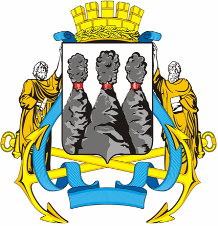 ГОРОДСКАЯ ДУМАПЕТРОПАВЛОВСК-КАМЧАТСКОГО ГОРОДСКОГО ОКРУГАот 26.02.2014 № 442р13-я сессияг.Петропавловск-КамчатскийО создании рабочей группы по разработке проекта решения Городской Думы Петропавловск-Камчатского городского округа «О внесении изменений в Решение Городской Думы Петропавловск-Камчатского городского круга от 06.05.2013 № 56-нд «О мерах муниципальной социальной поддержки граждан при оплате жилого помещения и коммунальных услуг на территории Петропавловск-Камчатского городского округа» председатель рабочей группы:председатель рабочей группы:председатель рабочей группы:Шайгородский Г.А.-заместитель Главы администрации Петропавловск-Камчатского городского округа – руководитель Департамента социального развития администрации Петропавловск-Камчатского городского округа;заместитель председателя рабочей группы:заместитель председателя рабочей группы:заместитель председателя рабочей группы:Иваненко В.Ю.-заместитель председателя Городской Думы Петропавловск-Камчатского городского округа, председатель Комитета по местному самоуправлению и межнациональным отношениям; депутат Городской Думы Петропавловск-Камчатского городского округа по единому муниципальному избирательному округу;секретарь рабочей группы: секретарь рабочей группы: секретарь рабочей группы: Гаспарян А.А.-советник правового отдела Аппарата администрации Петропавловск-Камчатского городского округа;члены рабочей группы:члены рабочей группы:члены рабочей группы:Дылевская С.Г.-директор МАУ «Расчетно-кассовый центр                           по жилищно-коммунальному хозяйству                    г.Петропавловска-Камчатского»;Катреча Н.К.-депутат Городской Думы Петропавловск-Камчатского городского округа по избирательному округу № 4;Катрук Т.О.-заместитель руководителя аппарата Городской Думы Петропавловск-Камчатского городского округа - начальник юридического отдела;Мелехин В.Э.-депутат Городской Думы Петропавловск-Камчатского городского округа по избирательному округу № 3;Привалова Е.М.-аудитор Контрольно-счетной палаты Петропавловск-Камчатского городского округа;Рекунова О.В.-аудитор Контрольно-счетной палаты Петропавловск-Камчатского городского округа.Глава Петропавловск-Камчатского городского округа, исполняющий полномочия председателя Городской ДумыК.Г. Слыщенко